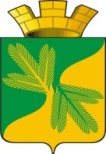 Ханты - Мансийский автономный округ – ЮграСоветский районАДМИНИСТРАЦИЯ ГОРОДСКОГО ПОСЕЛЕНИЯ ТАЁЖНЫЙП О С Т А Н О В Л Е Н И Е 22 декабря 2022 года							                            № 293 О внесении изменений в постановление администрации городского поселения Таёжный от 20.02.2014 N 17/НПА «Об утверждении административного регламента предоставления муниципальной услуги «Выдача специального разрешения на движение по автомобильным дорогам местного значения тяжеловесными и крупногабаритными транспортными средствами»   В соответствии с Приказом Министерства транспорта РФ от 18.10.2022 № 418 «Об утверждении Порядка выдачи специального разрешения на движение по автомобильным дорогам тяжеловесного и (или) крупногабаритного транспортного средства», Уставом городского поселения Таёжный, в целях приведения в соответствие с действующим законодательством:1. Внести изменения в  постановление администрации городского поселения Таёжный от 20.02.2014 N 17/НПА «Об утверждении административного регламента предоставления муниципальной услуги «Выдача специального разрешения на движение по автомобильным дорогам местного значения тяжеловесными и крупногабаритными транспортными средствами» (далее – Постановление) следующие изменения:1.1. Пункт 2.4.1 административного регламента предоставления муниципальной услуги «Выдача специального разрешения на движение по автомобильным дорогам местного значения тяжеловесными и крупногабаритными транспортными средствами», утвержденного Постановлением, изложить в новой редакции:«2.4.1 Специальное разрешение в случае, если требуется согласование только владельцев автомобильных дорог федерального значения, и при наличии соответствующих согласований выдается в срок, не превышающий 4 рабочих дней с даты регистрации заявления, в случае необходимости согласования маршрута транспортного средства с Госавтоинспекцией - в течение 6 рабочих дней с даты регистрации заявления.»;1.2. Пункт 2.5.1 административного регламента предоставления муниципальной услуги «Выдача специального разрешения на движение по автомобильным дорогам местного значения тяжеловесными и крупногабаритными транспортными средствами», утвержденного Постановлением,  дополнить абзацем следующего содержания:«Приказом Министерства транспорта РФ от 18.10.2022 № 418 «Об утверждении Порядка выдачи специального разрешения на движение по автомобильным дорогам тяжеловесного и (или) крупногабаритного транспортного средства»;1.3. Пункт 2.10.2 административного регламента предоставления муниципальной услуги «Выдача специального разрешения на движение по автомобильным дорогам местного значения тяжеловесными и крупногабаритными транспортными средствами», утвержденного Постановлением, изложить в следующей редакции:«2.10.2. Уполномоченный орган принимает решение об отказе в выдаче специального разрешения в случаях, если:1) информация о государственной регистрации в качестве индивидуального предпринимателя или юридического лица не совпадает с соответствующей информацией, указанной в заявлении;2) установленные требования о перевозке груза, не являющегося неделимым, не соблюдены;3) сведения, предоставленные в заявлении и документах, не соответствуют техническим характеристикам транспортного средства и груза, регистрационным данным транспортного средства, а также технической возможности осуществления заявленной перевозки;4) при согласовании маршрута установлена невозможность осуществления движения по заявленному маршруту тяжеловесного и (или) крупногабаритного транспортного средства с заявленными техническими характеристиками в связи с техническим состоянием автомобильной дороги, искусственных дорожных сооружений и иных сооружений или инженерных коммуникаций, а также по требованиям безопасности дорожного движения;5) отсутствует согласие заявителя на:разработку проекта организации дорожного движения и (или) специального проекта;проведение оценки технического состояния автомобильной дороги;принятие специальных мер по обустройству пересекающих автомобильную дорогу сооружений и инженерных коммуникаций, определенных согласно проведенной оценке технического состояния автомобильной дороги и в установленных законодательством случаях;укрепление автомобильных дорог или принятие специальных мер по обустройству автомобильных дорог или их участков, определенных согласно проведенной оценке технического состояния автомобильной дороги и в установленных законодательством Российской Федерации случаях;6) отсутствует согласование или поступил мотивированный отказ в согласовании владельцев автомобильных дорог или согласующих организаций;7) отсутствует допуск у российского перевозчика к осуществлению международных автомобильных перевозок (при осуществлении международной автомобильной перевозки грузов);8) истек указанный в заявлении срок перевозки.».2. Опубликовать настоящее постановление в порядке, установленном Уставом городского поселения Таёжный.3. Постановление вступает в силу с 1 марта 2023 года.Глава городского поселения Таёжный                          		                            А.Р. Аширов            